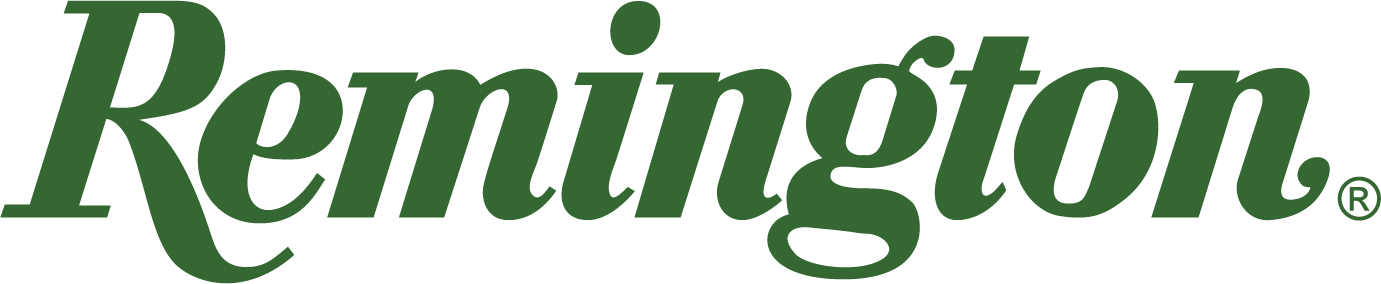 FOR IMMEDIATE RELEASE 		 		 Team Remington’s Nannini Dominates U.S. OpenLonoke, Arkansas – June 24, 2022 – Team Remington’s Zach Nannini had an impressive weekend at the ATA’s 2022 US Open landing multiple podium finishes. In addition to his perfect 200/200 performance in the Open’s Singles Championship, Nannini notched multiple wins including perfect 100/100 victories in the Trap and Field Singles Championship and NRA Singles Class AAA Championship. The U.S. Open was held at the World Shooting & Recreational Complex in Sparta, IL. Aside from his multiple perfect rounds, Nannini also placed first in the Graf and Sons Doubles, Red Bud Doubles and the White Flyer Doubles AAA championship events. He rounded off his stellar performance by earning runner up in the Kubota Class Doubles AAA with a score of 98/100. Out of 525 total competition singles shot with Remington loads so far, Nannini has yet to miss a target. “We always love seeing Big Green shooters at the top of the leaderboard and it was great to see Zach put up such impressive numbers at the U.S. Open,” said Joel Hodgdon, Director of Marketing for Remington Ammunition. “But this is just the warm up - Zach and all the Team Remington trap shooters are gearing up to win at the Grand American later this summer.” Zach Nannini has been shooting firearms since the age of 10 and has continuously challenged the trap shooting community as a top contender. He has been a 5-time National Champion, 8 time All-American and was recently the 2021 Heartland Grand High Overall Champion. Team Remington competes and wins with Premier STS shells. A winning combination of shot-to-shot consistency and target-crushing accuracy, Remington’s Premier STS® Target Loads set the benchmark for performance while being a favorite at the reloading bench. New for 2022, Remington has introduced Premier STS Low Recoil, offering competitive and casual shooters two new easy-on-the-shoulder 12ga loads.Find Remington ammunition at dealers nationwide and online. For more information on Remington ammunition and accessories, visit www.remington.com.Press Release Contact: Jonathan HarlingRemington Public RelationsE-mail: remingtonammopr@murrayroadagency.comAbout RemingtonFrom muskets to modern day, generations of hunters and shooters have trusted Remington ammunition and accessories. Loaded in Lonoke, Arkansas by American workers, our wide array of pioneering sporting and hunting ammunition promises to get the job done every time the trigger is pulled. At Remington, we’re here for everyone who loads a round of ammo into a handgun, rifle, or shotgun. We’ve been here since 1816. Together, Remington and America have fought and won wars, put food on millions of tables and brought countless generations together at the range and in the field. We are proud of each and every round that rolls off our factory line. A brand of outdoor sports and recreation company Vista Outdoor, Remington is bringing a renewed focus to ammunition, innovation, and quality – all while staying true to Remington’s legendary heritage and stature as an American icon.